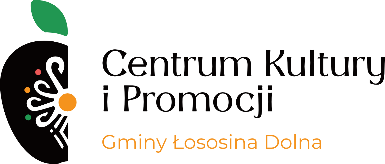 Podsumowanie IV  Ogólnopolskiego Konkursu Poetyckiego "O złotą gałązkę jabłoni".Przedstawiamy Państwu wyniki IV Ogólnopolskiego Konkursu Poetyckiego "O złotą gałązkę jabłoni" organizowanego przez Klub Nauczyciela "PO LEKCJACH" oraz Centrum Kultury           i Promocji Gminy Łososina DolnaProtokół Jury IV Ogólnopolskiego Konkursu Poetyckiego„O złotą gałązkę jabłoni”3 października 2022 roku Jury IV Ogólnopolskiego Konkursu Poetyckiego „O złotą gałązkę jabłoni” dokonało ostatecznego podsumowania swojej pracy i przyznało nagrody oraz wyróżnienia. Na konkurs wpłynęło 40 zestawów wierszy i wszystkie dopuszczono do oceny merytorycznej.Oto wyniki:- w kategorii ogólnopolskiej statuetka „Złota gałązka jabłoni” została przyznana Annie Piliszewskiej (godło MECH) - WieliczkaNAGRODY w kategorii ogólnopolskiej zdobyli:NAGRODAAgnieszka Mędrzak Sikora (godło RUBIN) - PogórzeNAGRODABogdan Nowicki (godło NEFRYT) - ŚwiętochłowiceNAGRODA (równorzędnie)Katarzyna Miarczyńska - Kłeczek (godło "Dzika Róża") - ChrzanówAnna Czartoszewska (godło "Obozowisko na szczycie")Jury przyznało WYRÓŻNIENIA  DRUKIEM - w kategorii ogólnopolskiej następujących wierszy:Maria Procyk (godło Maria-Marta) - Bielsko - Biała/ utwór „Byłaś mamo!” Magdalena Łubkowska (godło Niezapominajka) - Lipowa/ utwór „Schronisko Dobrych Myśli”Maciej Henryk Modzelewski (godło Jorge) - Białobrzegi/ utwór „Sad dziadka Floriana”Anna Maria Kobylińska (godło Las) - Warszawa/ utwór „Pejzaż”W kategorii specjalnej – utwory nadesłane przez mieszkańców Gminy Łososina Dolna– Jury przyznało równorzędne WYRÓŻNIENIA dla utworów i twórców: 	Kazimiera Janczy (godło „Wiatr”) - Rąbkowa/wiersz „Przywołanie”Marcelina Koncewicz (godło Zuzanna) - Tęgoborze/ wiersz „Kiedy zrywam owoce”Katarzyna Wikar (godło Gala Royal) - Łososina Dolna/ wiersz „Dziewki podziękowanie”Uprzejmie informujemy, że wręczenie nagród oraz uroczyste podsumowanie                                    IV Ogólnopolskiego Konkursu Poetyckiego „O złotą gałązkę jabłoni” odbędzie się 13 października o godz. 16:00 w Centrum Kultury i Promocji Gminy Łososina Dolna. Zapraszamy!  Skład Jury: (alfabetycznie)Joanna Babiarz – poetka, autorka tekstów piosenek dla dzieci, członek ZLP, SAP i SA ZAiKS, odznaczona medalem Gloria Artis,Beata Hila – nauczycielka języka polskiego, miłośniczka poezji,Irena Pławiak – nauczycielka, poetka, inicjatorka konkursu, założycielka Klubu Nauczyciela„PO LEKCJACH”,Monika Sowa – dyrektor Centrum Kultury i Promocji Gminy Łososina Dolna,Izabela Zubko – poetka, recenzentka, członek  WSTK,  SAP  oraz  ZLP.  Należy  do  redakcji „Metafory Współczesności”	–	periodyku	międzynarodowej	grupy	literackiej«Kwadrat» oraz „Własnym Głosem” - pisma Robotniczych Stowarzyszeń Twórców Kultury.Łososina Dolna, 3 października 2022 r.Od Organizatorów:Dziękujemy za udział w naszym konkursie. Jury wyraża zadowolenie z bardzo wysokiego poziomu nadesłanych prac, które napłynęły z całej Polski. Zapraszamy do udziału w kolejnej edycji konkursu.